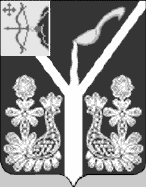 АДМИНИСТРАЦИЯ МУНИЦИПАЛЬНОГО ОБРАЗОВАНИЯСОВЕТСКОЕ ГОРОДСКОЕ ПОСЕЛЕНИЕКИРОВСКОЙ ОБЛАСТИ СОВЕТСКОГО РАЙОНАПОСТАНОВЛЕНИЕ28.02.2022                                                                                             № 92г. СоветскО подготовке и проведении спортивного мероприятия «Гуляй, Масленица!» в 2022 г. В соответствии со статьёй 14 Федерального закона от 06.10.2003 № 131 - ФЗ «Об общих принципах организации местного самоуправления в Российской Федерации», в связи с проведением массового мероприятия и  в целях обеспечения безопасности населения в г. Советске во время проведения спортивного мероприятия «Гуляй, Масленица!» в 2022 г. администрация муниципального образования Советское городское поселение Советского района Кировской области ПОСТАНОВЛЯЕТ:Провести спортивное мероприятие «Гуляй, Масленица!» в 2022 г. (Приложение №1).Для организации и проведения спортивного мероприятия «Гуляй, Масленица!» сформировать организационный комитет в составе согласно приложению № 2.3. Рекомендовать:3.1. МО МВД России «Советский» (Яговкину А.Б.) обеспечить охрану общественного порядка во время спортивных мероприятий 06.03.2022 с 10.00 до 12.00, согласно программе.3.2. ИП Предеину А.М. организовать уборку снега, установить контейнер для сбора мусора с последующим вывозом у РДНТ г. Советска в количестве 1 шт.4. Контроль за исполнением настоящего постановления оставляю за собой.АДМИНИСТРАЦИЯ МУНИЦИПАЛЬНОГО ОБРАЗОВАНИЯСОВЕТСКОЕ ГОРОДСКОЕ ПОСЕЛЕНИЕКИРОВСКОЙ ОБЛАСТИ СОВЕТСКОГО РАЙОНАПОСТАНОВЛЕНИЕ28.02.2022                                                                                             № 92г. СоветскО подготовке и проведении спортивного мероприятия «Гуляй, Масленица!» в 2022 г. В соответствии со статьёй 14 Федерального закона от 06.10.2003 № 131 - ФЗ «Об общих принципах организации местного самоуправления в Российской Федерации», в связи с проведением массового мероприятия и в целях обеспечения безопасности населения в г. Советске во время проведения спортивного мероприятия «Гуляй, Масленица!» в 2022 г. администрация муниципального образования Советское городское поселение Советского района Кировской области ПОСТАНОВЛЯЕТ:Провести спортивное мероприятие «Гуляй, Масленица!» в 2022 г. (Приложение №1).Для организации и проведения спортивного мероприятия «Гуляй, Масленица!» сформировать организационный комитет в составе согласно приложению № 2.3. Рекомендовать:3.1. МО МВД России «Советский» (Яговкину А.Б.) обеспечить охрану общественного порядка во время спортивных мероприятий 06.03.2022 с 10.00 до 12.00, согласно программе.3.2. ИП Предеину А.М. организовать уборку снега, установить контейнер для сбора мусора с последующим вывозом у РДНТ г. Советска в количестве 1 шт.4. Контроль за исполнением настоящего постановления оставляю за собой.Глава администрациимуниципального образованияСоветское городское поселение                            В.И. Порубов___________________________________________________________________ПОДГОТОВИЛ: Специалист 1 категории отдела правового, кадрового и информационно - аналитического                  В.C. Зыков обеспечения.СОГЛАСОВАНО:Заведующий отделом правого, кадровогои информационно - аналитического обеспечения             С.С. МаксимовПрограмма спортивного мероприятия «Гуляй, Масленица!» в 2022 г.Воскресение, 06.03.2022 г.Состав Оргкомитета по проведению спортивного мероприятия «Гуляй, Масленица!»Глава администрациимуниципального образованияСоветское городское поселениеВ.И. ПорубовПРИЛОЖЕНИЕ №1УТВЕРЖДЕНОпостановлением администрациимуниципального образованияСоветское городское поселениеСоветского района Кировской областиОт 28.02.2022 № 92Дата и время проведенияМероприятия06.03.2022 г.10:00 час.Традиционные масленичные состязания 1)Поднятие гири2) Столб с призами 3)Перетягивание каната4) Семейные эстафеты06.03.2022 г.11: 00 час.В фойе РДНТ выставка - продажа ДПИ «Масленичные сувениры»06.03.2022 г.12 : 00 час.Праздничный концерт на сцене РДНТ «Гуляй, масленица!»ПРИЛОЖЕНИЕ №2УТВЕРЖДЕНОпостановлением администрациимуниципального образованияСоветское городское поселениеСоветского района Кировской областиОт 28.02.2022 № 92Порубов Владимир ИвановичГлава администрации МО Советское городское поселение Советского района Кировской областиЛобанов Александр АлександровичИ.о. директора МУК РДНТ г. СоветскаФилимонова Татьяна ИвановнаДиректор МБУ СШ Советского района Кировской областиСивогривова Оксана ЮрьевнаНачальник управления культуры и социальной работы администрации Советского района Кировкой области